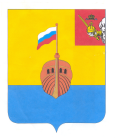 РЕВИЗИОННАЯ КОМИССИЯ ВЫТЕГОРСКОГО МУНИЦИПАЛЬНОГО РАЙОНА162900, Вологодская область, г. Вытегра, пр. Ленина, д.68тел. (81746)  2-22-03,  факс (81746) ______,       e-mail: revkom@vytegra-adm.ruЗАКЛЮЧЕНИЕна отчет об исполнении бюджета сельского поселения Анхимовское на 01 октября 2017 года27.11.2017 г.                                                                                                                   г. ВытеграЗаключение Ревизионной комиссии Вытегорского муниципального района к отчету об исполнении бюджета сельского поселения Анхимовское (далее – бюджет поселения) на 01 октября 2017 года подготовлено в соответствии с требованиями Бюджетного кодекса Российской Федерации, Положения о Ревизионной комиссии Вытегорского муниципального района.Анализ поступлений и фактического расходования бюджетных средств, произведён по данным отчёта об исполнении бюджета поселения за 9 месяцев 2017 года, утвержденного постановлением Администрации сельского поселения Анхимовское № 61 от 27.10.2017 г. Бюджет поселения на 2017 год утверждён решением Совета сельского поселения Анхимовское от 19.12.2016 года № 193 «О бюджете сельского поселения Анхимовское на 2017 год и плановый период 2018 и 2019 годов» по доходам в сумме 3973,9 тыс. рублей, по расходам в сумме 3973,9 тыс. рублей. Бюджет принят без дефицита.Исполнение основных характеристикЗа 9 месяцев 2017 года плановые показатели бюджета поселения по доходам и расходам уточнялись 3 раза. В результате уточнения объем доходов бюджета составил 4223,1 тыс. рублей (+ 249,2 тыс. рублей), объем расходов бюджета поселения составил 4223,1 тыс. рублей (+ 249,2 тыс. рублей).За отчетный период 2017 года в доход бюджета поселения поступило 2820,4 тыс. рублей, что составило 66,8 % от годового прогнозного плана и 100,0 % к исполнению алогичного периода 2016 года. Расходы исполнены в объеме 2667,2 тыс. рублей, или на 63,2 % от годовых значений и на 90,5 % к исполнению аналогичного периода 2016 года.Поступления по налоговым доходам составили 707,6 тыс. рублей, или 50,2 % от годового уточнённого плана. По сравнению с данными аналогичного периода 2016 года исполнение составило 116,6 %, или на 100,9 тыс. рублей больше.  Неналоговые доходы в бюджет поселения не поступали.  Безвозмездные поступления составили 2112,8 тыс. рублей, или 77,6 % от годовых плановых назначений.По итогам исполнения бюджета за 9 месяцев 2017 года сформировался профицит бюджета поселения в сумме 153,2 тыс. рублей. Доходы бюджета поселенияАнализ исполнения доходной части бюджета поселения по состоянию на 1 октября 2017 года в сравнении с аналогичным периодом 2016 года представлен в таблице:Исполнение доходной части бюджета поселения за 9 месяцев 2017 года тыс. рублейДоля налоговых и неналоговых доходов в общем объёме поступлений составила 25,1 %, или 707,6 тыс. рублей. В структуре налоговых и неналоговых платежей основным доходным источником в анализируемом периоде является земельный налог. Поступление данного налога составило 594,6 тыс. рублей, или 58,6 % от плана на 2017 год. Налог на доходы физических лиц поступил в объеме 71,2 тыс. рублей, или 74,9 % от плана на 2017 год.          Поступление по налогу на имущество физических лиц составило 37,2 тыс. рублей, или 13,0 % от годовых бюджетных назначений.          Доходы от поступления государственной пошлины составили в бюджете поселения 3,2 тыс. рублей, или 24,6 % от плана на 2017 год.          Единый сельскохозяйственный налог поступил в бюджет в сумме 1,4 тыс. рублей.            Безвозмездные поступления за 9 месяцев 2017 года составили 2112,8 тыс. рублей, из них:- дотации бюджетам поселений на выравнивание уровня бюджетной обеспеченности -1672,0 тыс. рублей (75,9 % от плана);- дотации бюджетам на поддержку мер по обеспечению сбалансированности бюджетов – 50,0 тыс. рублей (46,8 % от плана);   - субсидии – 81,3 тыс. рублей (100,0 % от плана);- субвенции – 60,3 тыс. рублей (75,1 % от годового плана);- межбюджетные трансферты, передаваемые бюджетам сельских поселений из бюджетов муниципальных районов на осуществление части полномочий по решению вопросов местного значения в соответствии с заключенными соглашениями – 249,2 тыс. рублей, или 100,0 % от годового планового показателя.      Доля безвозмездных поступлений в общем объеме доходов поселения – 74,9 %.3.  Расходы бюджета поселенияРасходы бюджета за 9 месяцев 2017 года составили 2667,2 тыс. рублей, или 63,2 % к годовым плановым назначениям и 90,5 % к исполнению аналогичного периода 2016 года. Анализ исполнения расходной части бюджета поселения по состоянию на 1 октября 2017 года в сравнении с аналогичным периодом 2016 года представлен в таблице:Анализ исполнения расходной части бюджета поселения по состоянию на 1 октября 2017 года. (тыс. рублей)По разделу 01 «Общегосударственные вопросы» - исполнение годового плана составило 66,4 %, или 1601,9 тыс. рублей. К аналогичному периоду прошлого года исполнение составило 89,3 %. Доля расходов раздела в общих расходах бюджета составляет – 60,1 %.          За 9 месяцев 2017 года финансирование расходов из резервного фонда не производилось.  По разделу 02 «Национальная оборона» исполнение годового планового показателя составило 59,2 %, или 47,3 тыс. рублей. К аналогичному периоду прошлого года исполнение составило 105,8 %.По разделу 03 «Национальная безопасность и правоохранительная деятельность» исполнение годового плана составило 100,0 %, или 10,0 тыс. рублей. В аналогичном периоде прошлого года расходы не осуществлялись.По разделу 04 «Национальная экономика» при плановом показателе 20,0 тыс. рублей расходы не осуществлялись.По разделу 05 «Жилищно-коммунальное хозяйство» расходы исполнены в сумме 254,9 тыс. рублей, или на 36,1 % от плана. К аналогичному периоду прошлого года исполнение составило 105,5 %. Расходы исполнены по подразделу 0503 «Благоустройство».По разделу 07 «Образование» при плановом показателе 5,0 тыс. рублей расходы не осуществлялись.По разделу 08 «Культура, кинематография» исполнение расходов за 9 месяцев 2017 года составило 75,0 % от годового плана, или 713,0 тыс. рублей и 115,6 % к исполнению в аналогичном периоде 2016 года.По разделу 10 «Социальная политика» расходы исполнены в сумме 40,1 тыс. рублей, или на 100,0 % от плана. К аналогичному периоду прошлого года исполнение составило 16,2 %. Расходы исполнены по подразделу 1001 «Пенсионное обеспечение».По разделу 11 «Физическая культура и спорт» расходы не утверждены и не исполнены.          В целом за 9 месяцев 2017 года по сравнению с аналогичным периодом 2016 года произведено расходов на 279,2 тыс. рублей меньше. 4.  Дефицит бюджета поселения.           По итогам 9 месяцев 2017 года сложился профицит бюджета в объёме 153,2 тыс. рублей, при годовом плановом показателе дефицита 0,0 тыс. рублей.           Выводы и предложения.           Бюджет за 9 месяцев 2017 года выполнен по доходам на сумму 2820,4 тыс. рублей, или на 66,8 % от годовых бюджетных назначений, расходы исполнены на сумму 2667,2 тыс. рублей, или на 63,2 % от плана, установленного на текущий год.            Превышение доходов бюджета над расходами (профицит) составило 153,2 тыс. рублей.           За 9 месяцев текущего года доходы исполнены на уровне аналогичного периода прошлого года.           Общий объем расходов за 9 месяцев 2017 года по сравнению с аналогичным периодом 2016 года уменьшился на 279,2 тыс. рублей, или на 9,5 %. Наибольший удельный вес в структуре расходов занимают расходы по разделам: «Общегосударственные вопросы» – 60,1 %, «Культура, кинематография» - 26,7 %.           Ревизионная комиссия Вытегорского муниципального района предлагает представленный отчет об исполнении бюджета сельского поселения Анхимовское за 9 месяцев 2017 года к рассмотрению с учетом подготовленного анализа. Аудитор  Ревизионной комиссии                                                                                          О.Е. Нестерова                                                   Наименование показателяИсполнено на01.10.20162017 год2017 год2017 год2017 годНаименование показателяИсполнено на01.10.2016Уточненный годовой планИсполнено на 01.10.2017% исполнения% исполненияНаименование показателяИсполнено на01.10.2016Уточненный годовой планИсполнено на 01.10.2017к годовому плану, %к исполнению прошлого года, %Доходы бюджета - итого2820,24223,12820,466,8100,0Налоговые доходы606,71410,0707,650,2116,6Неналоговые доходы101,192,00,00,00,0Налоговые и неналоговые доходы707,81502,0707,647,1100,0Безвозмездные поступления от других бюджетов бюджетной системы РФ, в т.ч.2112,42721,12112,877,6100,0Субсидии0,081,381,3100,0-Субвенции68,580,360,375,188,0Дотации1785,62310,31722,074,596,4Иные межбюджетные трансферты255,3249,2249,2100,097,6Прочие безвозмездные поступления3,0----Наименование показателяИсполненона 01.10.20172017 год2017 год2017 год2017 годНаименование показателяИсполненона 01.10.2017Уточненный годовойпланИсполнено на01.10.2017Процент исполненияПроцент исполненияНаименование показателяИсполненона 01.10.2017Уточненный годовойпланИсполнено на01.10.2017к годовому планукисполнению прошлого годаРасходы бюджета - ВСЕГО2946,44223,12667,263,290,501 Общегосударственные вопросы1793,72411,21601,966,489,30102 Функционирование высшего должностного лица субъекта Российской Федерации и муниципального образования286,5435,0287,166,0100,20104 Функционирование Правительства РФ, высших исполнительных органов власти субъектов РФ, местных администраций1120,81509,2926,161,482,60106 Обеспечение деятельности финансовых, налоговых и таможенных органов и органов финансового (финансово-бюджетного) надзора128,7190,0122,164,394,90107 Обеспечение проведения выборов и референдумов255,3249,2249,2100,097,60111       Резервные фонды-10,0---0113 Другие общегосударственные вопросы2,417,817,497,8725,002 Национальная оборона44,779,947,359,2105,80203 Мобилизационная и вневойсковая подготовка44,779,947,359,2105,803 Национальная безопасность и правоохранительная деятельность-10,010,0100,00310     Обеспечение пожарной безопасности--10,0100,004 Национальная экономика-20,0-#ДЕЛ/0!0405    Сельское хозяйство и рыболовство-20,0-#ДЕЛ/0!05 Жилищно-коммунальное хозяйство241,6706,2254,936,1105,50502   Коммунальное хозяйство-81,3-0503       Благоустройство241,6624,9254,940,8105,507 Образование-5,0----0707     Молодёжная политика и оздоровление детей-5,0--08 Культура, кинематография616,7950,7713,075,0115,60801          Культура616,7950,7713,0-10 Социальная политика247,840,140,1100,016,21001   Пенсионное обеспечение247,840,140,1100,016,211 Физическая культура и спорт1,9-1101 Физическая культура1,9-Результат исполнения бюджета (+ профицит, -дефицит)- 126,20,0153,2--